Во исполнение постановлений Правительства Республики Саха (Якутия) от 10 марта 2023 года № 92 «О мерах по реализации в 2023 году Указа Главы Республики Саха (Якутия) от 29.12.2018 года № 310 «О концепции совершенствования системы оплаты труда в учреждениях бюджетной сферы Республики Саха (Якутия) на 2019-2024 годы»  и от 12 апреля 2023 года № 163 «О повышении оплаты труда работников учреждений бюджетной сферы Республики Саха (Якутия) в 2023 году, Рекомендаций Министерства труда и социального развития Республики Саха (Якутия) от 19 апреля 2023 года № 16/09-5022», п о с т а н о в л я ю:Внести следующие изменения в постановление главы от 30 декабря 2020 г. № 01-03-738/0 «Об утверждении Положения об оплате труда работников муниципальных учреждений МО «Ленский район» Республики Саха (Якутия)»:В пункте 2.2.  раздела 2 «Порядок и условия оплаты труда работников, занимающих общеотраслевые должности специалистов и служащих» приложения 1 таблицу изложить в следующей редакции: В пункте 3.2.  раздела 3 «Порядок и условия оплаты труда работников, выполняющих работы по общеотраслевым профессиям рабочих» приложения 1 таблицу изложить в следующей редакции:Увеличение окладов (должностных окладов) работников произвести за счет пересмотра доли стимулирующей части в структуре заработной платы в пределах предусмотренного фонда оплаты труда с применением индексации оплаты труда на 6,3%.Главному специалисту управления делами (Иванская Е.С.) опубликовать данное постановление в средствах массовой информации.Настоящее постановление вступает в силу со дня его официального опубликования и распространяется на правоотношения, возникающие с 01 апреля 2023 года.5. Контроль   исполнения данного постановления   возложить на заместителя главы по инвестиционной и экономической политике Черепанова А.В.Муниципальное образование«ЛЕНСКИЙ РАЙОН»Республики Саха (Якутия)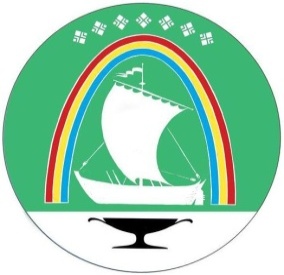 Саха Өрөспүүбүлүкэтин «ЛЕНСКЭЙ ОРОЙУОН» муниципальнайтэриллиитэПОСТАНОВЛЕНИЕ                  УУРААХг. Ленск                      Ленскэй кот «24» апреля  2023 года                     №  01-03-233/3от «24» апреля  2023 года                     №  01-03-233/3О внесении изменений в постановление главыот 30 декабря 2020 г. № 01-03-738/0Наименование профессиональной квалификационной группыРазмер оклада (должностного оклада), рублейОбщеотраслевые должности первого уровняОбщеотраслевые должности первого уровня1 квалификационный уровень10 0382 квалификационный уровень10 098Общеотраслевые должности второго уровняОбщеотраслевые должности второго уровня1 квалификационный уровень10 2672 квалификационный уровень10 4323 квалификационный уровень11 2744 квалификационный уровень11 7785 квалификационный уровень12 620Общеотраслевые должности третьего уровняОбщеотраслевые должности третьего уровня1 квалификационный уровень12 7882 квалификационный уровень13 2933 квалификационный уровень14 3044 квалификационный уровень15 1445 квалификационный уровень15 901Общеотраслевые должности четвертого уровняОбщеотраслевые должности четвертого уровня1 квалификационный уровень17 1632 квалификационный уровень17 6693 квалификационный уровень18 004Наименование профессиональной квалификационной группыРазмер оклада (должностного оклада), рублейОбщеотраслевые профессии рабочих первого уровняОбщеотраслевые профессии рабочих первого уровня1 квалификационный уровень8 8052 квалификационный уровень9 271Общеотраслевые профессии рабочих второго уровняОбщеотраслевые профессии рабочих второго уровня1 квалификационный уровень10 0382 квалификационный уровень10 4063 квалификационный уровень10 8474 квалификационный уровень 11 218ГлаваЖ.Ж.Абильманов